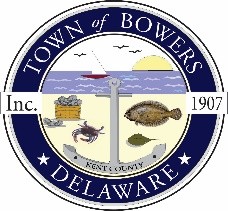 The Town of Bowers
3308 Main St. 
Frederica, DE   19946
(302) 572-9000
bowersbeach.delaware.govMEETING MINUTESThe meeting was called to order at 7:00pm on February 14, 2019 by Mayor Ada Puzzo. Council members present: Shirley Pennington and Bob McDevitt.The Pledge of Allegiance was recited in unison.Minutes:A motion was made by Ada Puzzo, seconded by Bob McDevitt to accept the January 2019 minutes.  Motion carried.Letters submitted for open council seats:  Ryan Locke submitted a letter for the open council seat which would fill the Vice-Mayor position and would go through August of 2020.Marty Manning submitted a letter for the open council seat which would fill the Treasurer position and would go through August of 2019.Since there were no other letters of interest submitted there was a motion by Shirley Pennington, seconded by Bob McDevitt to accept the letters from Ryan and Marty and welcome them to council.  Motion Carried.Ryan Locke and Marty Manning were then sworn in and took their seats with council.Treasurer’s Report:A motion was made by Ada Puzzo, seconded by Shirley Pennington to accept Helena Hannah’s resignation from council.  Motion Carried.The Treasurer’s report tabled until next meeting so that the newly sworn in Treasurer can get the transition completed.  Next month he will be ready to give December 2018, January 2019, and February 2019.Signature for Park Grant Approval:  There was a motion made by Bob McDevitt, seconded by Shirley Pennington to allow the Mayor to have the authority to sign the park grant pending Barratt’s approval.  Motion Carried.COMMITTEE REPORTSParks & Recreation:  Shawn Baynum reported that it would take $ 15,500.00 to fix the blacktop and remove trees at the basketball court in the park.  Marty Manning agreed to work with Shawn Baynum to come up with options to take care of this as it could be a liability for the town.Planning: No ReportStreets: Bob McDevitt reported that it is time to renew the grass cutting contract that would run April 2019 through November 2019, Bob McDevitt made a motion, seconded by Marty Manning to continue with Sullivan Landscaping and renew the contract for this year.  Motion Carried.There will be an additional charge when the new park is completed and we will vote on that when we sign the lease.Board of Adjustments:  No ReportZoning & Code Revisions:  There was a discussion on the Mark Mammareli partition.  A motion was made by Shirley Pennington, seconded by Ryan Locke to approve the revisions on that property.  Motion Carried.Code Enforcement:  There will be another partition of property for the Reisinger property on N. Bayshore that we will discuss at next month’s meeting.Parking Lot:  The lease was sent with updates from Barrett to DNREC.OLD BUSINESSDrainage- There was a discussion on the new valve from the manufacturer.  March 4th is the delivery date.  The contractor has agreed to remove the old one.  Fingers crossed that the new valve works like it is supposed to.KC Crime Watch: -During this month’s meeting they will report on crime for the year.  It will be the 4th Thursday of the month at 7:00 pm at the Kent County Building.  Please let Hal or Jim know if you have any ideas that you would like for them to take back to the meeting.  This meeting is open to anyone that would like to attend.NEW BUSINESSAlliance for Bayshore Communities:  There was a meeting last week and they are currently discussing channel dredging and will attend the Buccaneer Bash.Bayshore Byway:  They are working on marketing the Route 9 corridor. They also discussed our new parking lot.Museum Events:  There will be a Spaghetti Dinner on February 24th and there will be three seatings because it will be held at the Bayview this year.  The 4:30 pm time is sold out but they still have tickets for the 3:00 pm and 6:00 pm seatings.The Pirate Festival will be held Memorial Day weekend.  This year there will be more pirates, more music, and more entertainment as well.  There are already over 50 vendors that will be here.A special thank you to Shawn Baynum for doing the basement at the museum.Beach Replenishment:  There was a discussion on the beach replenishment that will begin in 6 to 8 weeks.OPEN DISCUSSIONChief Trowbridge, Bowers Fire Company, was in attendance and brought greetings from Bowers Fire Company.  He said that Colon Bonini along with the State and DNREC are working together to try and get a boat ramp for their fireboat.  He wanted the town to know that they have a fully staffed ambulance 24/7 and that they will be putting on a third person to staff an engine during the day.  BFC met with the Mayor of Bowers 21 years ago and signed an agreement to provide services for the town.  They are willing to stand by for any events that the town may have.Beach fires will be on the agenda for next month’s meeting and the Chief was asked if he could be in attendance for that meeting.There was a discussion on the floor concerning channel dredging.The Mammarelis plan to get a modular home from Clayton Homes as they are planning to retire here and wanted to make sure that there were no restrictions.NEXT MEETING AND ADJOURNMENTThere being no further business, a motion was made by Bob McDevitt and seconded by Shirley Pennington to adjourn the meeting at 7:56 pm. Motion Carried.The next town meeting will be held on March 14, 2019 starting at 7:00 pm.Town Meetings are held the second Thursday of each month unless changed by the Mayor.Respectfully submitted,Shirley A. PenningtonSecretary